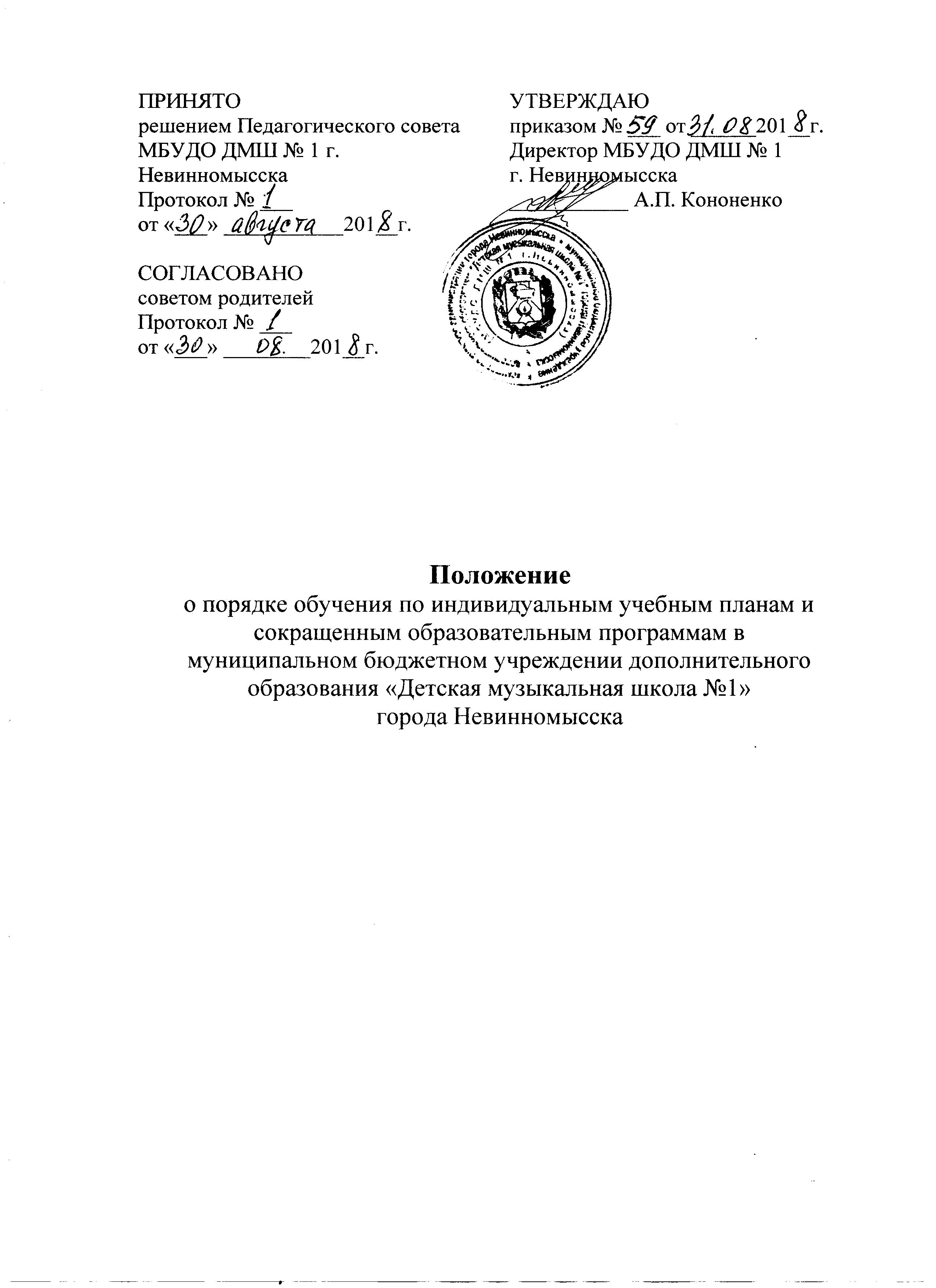 1.  Данный порядок разработан на основании и с учетом пункта 3 части 1 статьи 34 федерального закона «Об образовании в Российской Федерации», а также федеральных государственных требований к дополнительным предпрофессиональным общеобразовательным программам в области искусств, Рекомендаций по организации образовательной и методической деятельности при реализации общеразвивающих программ в области искусств, направленных письмом  Министерства культуры Российской Федерации от 19.11.2013 № 191-01-39/06-ГИ.2. МБУДО ДМШ №1 города Невинномысска (далее — Учреждение) имеет право реализовывать образовательную программу в области искусств в сокращенные сроки при условии освоения обучающимся объема знаний, приобретения умений и навыков, предусмотренных федеральными государственными требованиями к дополнительным предпрофессиональным общеобразовательным программам в области искусств, образовательными программами, разработанными  Учреждением.3. Сокращенными называются такие образовательные программы в области искусств, которые могут быть освоены обучающимся в сокращенные сроки по сравнению с нормативными на основе имеющихся у него знаний, умений и навыков, приобретенных за предшествующий период обучения (в том числе, в форме самообучения). 4. Сокращение срока освоения образовательной программы в области искусств допускается при условии разработки Учреждением сокращенной образовательной программы и готовности обучающегося к ее освоению. Решение об освоении обучающимся сокращенной образовательной программы в области искусств должно приниматься коллегиальным органом  Учреждения (педагогическим советом) при наличии соответствующего заявления от родителей (законных представителей) несовершеннолетнего  обучающегося.5.  Имеющиеся у ребенка знания, умения и навыки, приобретенные им за пределами  Учреждения, а также наличие у него творческих и интеллектуальных способностей  могут позволить ему:- приступить к освоению образовательной программы не с первого года ее реализации (поступление в Учреждение не в первый, а в другие классы, за исключением выпускного);- перейти на сокращенную образовательную программу в области искусств в процессе обучения в  Учреждении возможно после достижения высоких результатов освоения пройденного учебного материала.6. Учреждение имеет право реализовывать образовательную программу в области искусств по индивидуальным учебным планам при условии освоения обучающимся объема знаний, приобретения умений и навыков, предусмотренных соответствующими федеральными государственными требованиями.  Реализация учебного процесса по индивидуальному учебному плану может осуществляться в следующих случаях: - наличие у обучающегося творческой и интеллектуальной одаренности, подтверждающей возможность освоения учебных предметов в индивидуальном режиме;- наличие у обучающегося медицинских показаний, предусматривающих иной режим посещения учебных занятий, нежели режим, установленный общим расписанием.7. Решение об обучении по индивидуальному учебному плану, сокращенным образовательным программам, оформленное приказом руководителя  Учреждения, принимается:- на основании заявления обучающегося, родителей (законных представителей) несовершеннолетнего;- рекомендаций уполномоченных лиц (преподавателей, заведующих отделами и др.);- решения о возможности обучения обучающегося по сокращенной образовательной программе, индивидуальному учебному плану, принятого Педагогическим советом.8.  Сокращение сроков реализации дополнительных образовательных программ в области искусств осуществляется за счет перезачета дисциплин любого цикла в целом или отдельных их частей, освоенных учащимися на предшествующем этапе обучения.9.  Под перезачетом понимается перенос итоговых оценок или зачетов, по учебным дисциплинам, освоенным учащимся при получении предыдущего образования, в документы об освоении программы получаемого дополнительного образования в области искусств.10. Перезачет производится решением Педагогического совета Учреждения на основе документа (академической справки) о предшествующем уровне образования. При необходимости возможна проверка ранее полученных знаний.11. Проверка может проводиться путем собеседования или в иной форме, определяемой Педагогическим советом Учреждения.12.  При переводе учащегося в другое образовательное учреждение, или отчисление его до завершения освоения образовательной программы, записи о перезачтенных дисциплинах вносятся в выдаваемую ему академическую справку.13.  Процесс обучения в сокращенные сроки осуществляется на основе документов и учебных программ, действующих в Учреждении при реализации программ с полным сроком обучения.14. Срок освоения сокращенных дополнительных образовательных программ составляет не менее 3 лет. 